
ประกาศองค์การบริหารส่วนตำบลหนองปลิง
เรื่อง ประกาศผู้ชนะการเสนอราคา ซื้อหมึกเครื่องพิมพ์ Sumsung MLT-D๑๑๑S จำนวน ๔ กล่อง และหมึกเครื่องพิมพ์ HP Laserjet ๘๕A จำนวน ๖ กล่อง กองคลัง โดยวิธีเฉพาะเจาะจง
-------------------------------------------------------------------- 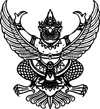 
ประกาศองค์การบริหารส่วนตำบลหนองปลิง
เรื่อง ประกาศผู้ชนะการเสนอราคา ซื้อหมึกเครื่องพิมพ์ Sumsung MLT-D๑๑๑S จำนวน ๔ กล่อง และหมึกเครื่องพิมพ์ HP Laserjet ๘๕A จำนวน ๖ กล่อง กองคลัง โดยวิธีเฉพาะเจาะจง
--------------------------------------------------------------------                ตามที่ องค์การบริหารส่วนตำบลหนองปลิง ได้มีโครงการ ซื้อหมึกเครื่องพิมพ์ Sumsung MLT-D๑๑๑S จำนวน ๔ กล่อง และหมึกเครื่องพิมพ์ HP Laserjet ๘๕A จำนวน ๖ กล่อง กองคลัง โดยวิธีเฉพาะเจาะจง  นั้น
               ๑. หมึกเครื่้องพิมพ์ Sumsung MLT - D๑๑๑S จำนวน ๔ กล่อง   ผู้ได้รับการคัดเลือก ได้แก่ บริษัท ก๊อปปี้ไลน์ โอเอ แอนด์ ซัพพลาย จำกัด (ขายส่ง,ขายปลีก,ให้บริการ) โดยเสนอราคา เป็นเงินทั้งสิ้น ๙,๒๐๐.๐๐ บาท (เก้าพันสองร้อยบาทถ้วน) รวมภาษีมูลค่าเพิ่มและภาษีอื่น ค่าขนส่ง ค่าจดทะเบียน และค่าใช้จ่ายอื่นๆ ทั้งปวง
               ๒. หมึกเครื่องพิมพ์ HP -Laserje ๘๕A  จำนวน ๖ กล่อง   ผู้ได้รับการคัดเลือก ได้แก่ บริษัท ก๊อปปี้ไลน์ โอเอ แอนด์ ซัพพลาย จำกัด (ขายส่ง,ขายปลีก,ให้บริการ) โดยเสนอราคา เป็นเงินทั้งสิ้น ๑๓,๘๐๐.๐๐ บาท (หนึ่งหมื่นสามพันแปดร้อยบาทถ้วน) รวมภาษีมูลค่าเพิ่มและภาษีอื่น ค่าขนส่ง ค่าจดทะเบียน และค่าใช้จ่ายอื่นๆ ทั้งปวง               ตามที่ องค์การบริหารส่วนตำบลหนองปลิง ได้มีโครงการ ซื้อหมึกเครื่องพิมพ์ Sumsung MLT-D๑๑๑S จำนวน ๔ กล่อง และหมึกเครื่องพิมพ์ HP Laserjet ๘๕A จำนวน ๖ กล่อง กองคลัง โดยวิธีเฉพาะเจาะจง  นั้น
               ๑. หมึกเครื่้องพิมพ์ Sumsung MLT - D๑๑๑S จำนวน ๔ กล่อง   ผู้ได้รับการคัดเลือก ได้แก่ บริษัท ก๊อปปี้ไลน์ โอเอ แอนด์ ซัพพลาย จำกัด (ขายส่ง,ขายปลีก,ให้บริการ) โดยเสนอราคา เป็นเงินทั้งสิ้น ๙,๒๐๐.๐๐ บาท (เก้าพันสองร้อยบาทถ้วน) รวมภาษีมูลค่าเพิ่มและภาษีอื่น ค่าขนส่ง ค่าจดทะเบียน และค่าใช้จ่ายอื่นๆ ทั้งปวง
               ๒. หมึกเครื่องพิมพ์ HP -Laserje ๘๕A  จำนวน ๖ กล่อง   ผู้ได้รับการคัดเลือก ได้แก่ บริษัท ก๊อปปี้ไลน์ โอเอ แอนด์ ซัพพลาย จำกัด (ขายส่ง,ขายปลีก,ให้บริการ) โดยเสนอราคา เป็นเงินทั้งสิ้น ๑๓,๘๐๐.๐๐ บาท (หนึ่งหมื่นสามพันแปดร้อยบาทถ้วน) รวมภาษีมูลค่าเพิ่มและภาษีอื่น ค่าขนส่ง ค่าจดทะเบียน และค่าใช้จ่ายอื่นๆ ทั้งปวงประกาศ ณ วันที่  ๓ กรกฎาคม พ.ศ. ๒๕๖๒